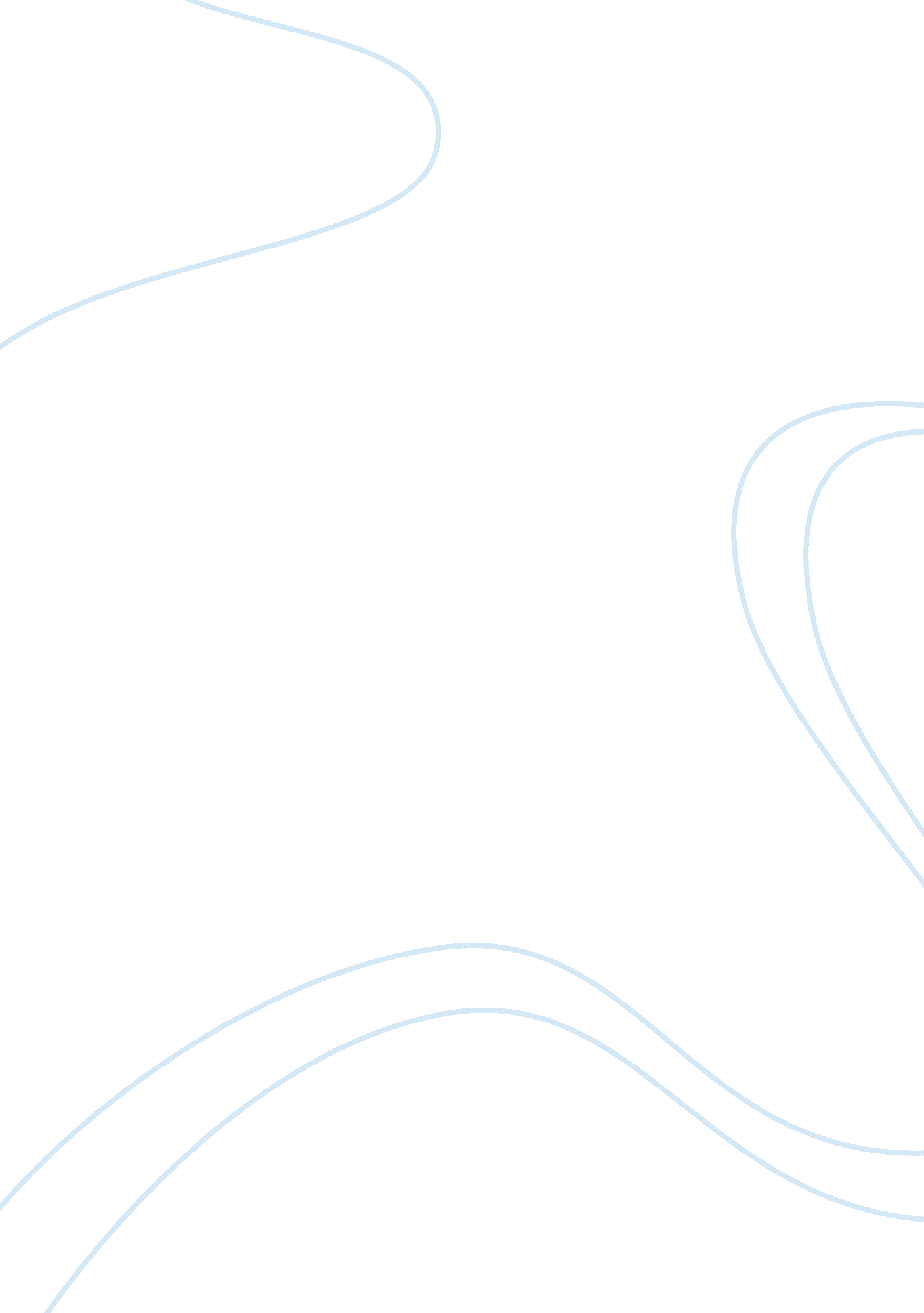 The importance of clothes for workBusiness, Work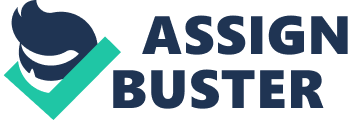 Appearance in the vet is very important because it’s a professional environment. Dressing in proper uniform and hygiene is very important for the appearance. Although you wear scrubs you always check with management to make sure that the scrubs that you purchase are appropriate usually you can wear scrubs with characters on them and usually they only allow plain scrubs because image telling someone that their pet is dying and your scrubs have happy faces on them they are going to feel some type of way because they are going to feel like your uniform doesn’t fit the occasion. So before purchasing just check with management. When dressing up for work you should always be in uniform which consists of a clean uniform everyday if you are an receptionist. Doctor’s are usually wearing dress shoes, dress pants, dress shirts, a tie and a white coat over their attire and a always shaved and is tidy and clean. Your doctor should never walk in wearing sandals, a hat, a tank top, with shorts like he just back from swimming or taking a vacation. You should always be clean from top to bottom you always want to make sure that your hair is neat and it doesn’t look like you just rolled out of bed, make sure if your a guy you shave your beard if they allow you to have a beard always keep it trimmed and if your a women you don’t want to much make-up on because it can distract people from what they need to be focused on, make sure that your fingernails are clean and doesn’t contain a bright color or if you have nails keep them at a decent length and not all long like you are about to go partying or to the club. Next is tattoos if you have a whole sleeve tattoo you usually would want to cover them up by wearing a long sleeve shirt underneath your scrubs cause some clients will take offense to the kind of tattoos you have and to you they may not mean anything but to someone else it may be offensive and it’s not profession if you walk into a vet and the whole staff is tatted up your going to walk out because it’s not a profession environment. Appearance in the workplace can also include your attitude, your body language, and facial expressions. The way you speak to clients you wouldn’t talk to a client the same way you talk to your friends when ya hanging out you want to have manner when you speak to them talk to them the way you expect to get treated when you are at your doctors office. Body language is a huge part of a appearance in the vet because you don’t want to be lying on the desk like you sleep and don’t want to be at work, sit up straight and present yourself. The way you stand you don’t want to stand with your arms folded or swinging your arms back and forth like you are uninterested in what the client is saying put a smile on your face depending on the situation if the client is telling you about a serious issues with their animal you don’t want to smile or laugh you want to be more serious and listen to them. Everything you expect your doctor to do when you come in treat the clients that walk in the vet the same way because you never know your appearance will make someones day and will get you very far in life. 